沂源县卫生健康局2020年度政府信息公开工作年度报告本报告按照新修订的《中华人民共和国政府信息公开条例》（以下简称《条例》）和《山东省政府信息公开办法》（以下简称《办法》）规定，根据县卫生健康局信息公开工作实际情况编制。年度报告包括总体情况、主动公开政府信息情况、收到和处理政府信息公开申请情况、政府信息公开行政复议、行政诉讼情况、提案办理总体情况、存在的主要问题及改进情况、其他需要报告的事项等六个部分。本报告所列数据统计期限自2020年1月1日始，至2020年12月31日止。本报告电子版可从县人民政府门户网站（www.yiyuan.gov.cn）下载。如对本报告内容有疑问，请联系县卫生健康局（地址：县城军民路2号；邮编：256100；电话：0533-3241187；邮箱:yywjjbgs@zb.shandong.cn）。—、总体情况2020年，县卫生健康局坚持以习近平新时代中国特色社会主义思想为指导，深入学习贯彻党的十九大精神以及党的十九届五中全会精神，认真落实党中央、国务院，省委、省政府，市委、市政府，县委、县政府有关全面推进政务公开工作的系列部署，深入学习贯彻落实新修订的《条例》和《办法》，紧紧围绕县委、县政府工作重心和社会各方关切，着力推进行政权力全过程公开、公共服务全流程公开、社会关切全方位回应，持续做好信息发布和信息公开工作，切实提升政务公开质量，不断增强人民群众满意度、获得感。主动公开内容：2020年，我局主动公开了政策文件信息24条，机构职能与权责清单信息5条，政策法规信息19条，政府会议信息5条，规划计划信息8条，社会公益信息2条，疫情防控信息15条，提案办理情况11条等。以上信息根据变化及时调整更新，并对疫情防控相关政策进行解读互联，让大众及时掌握疫情防控相关信息。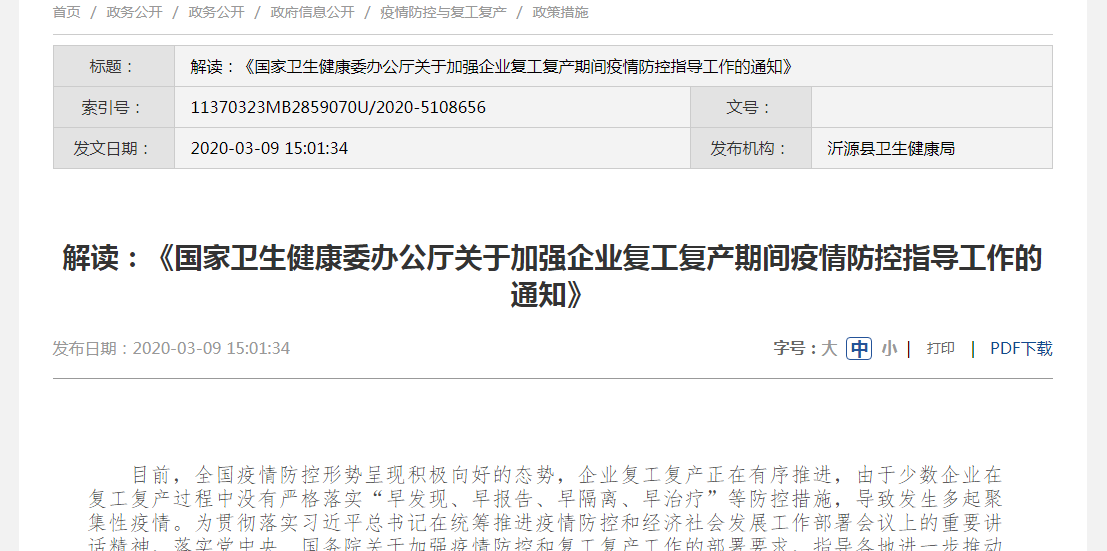 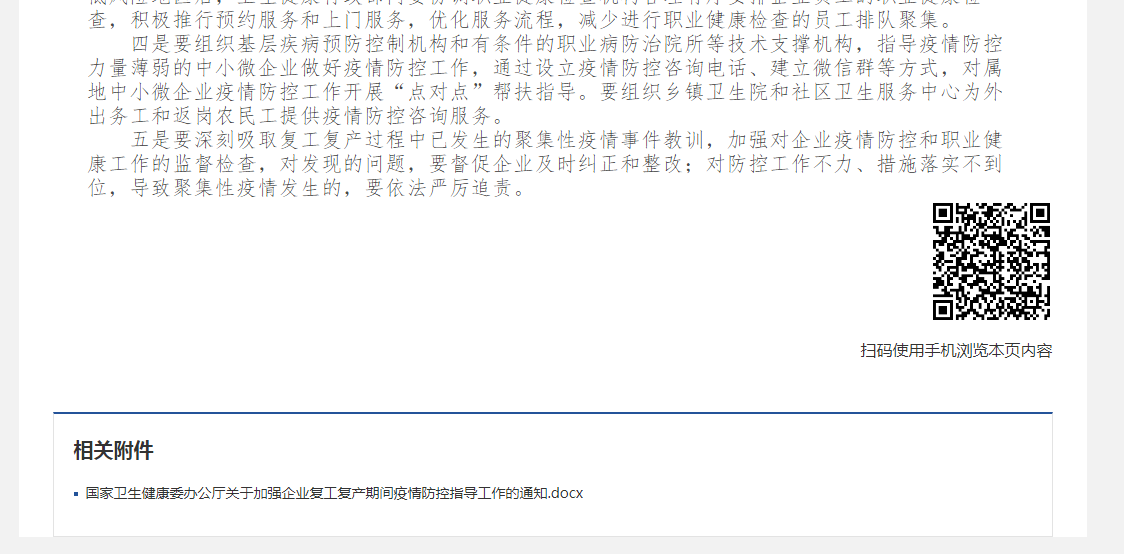 （二）依申请公开情况：2020年，我局未收到申请公开信息。（三）政府信息管理情况：2020年，局党组会、办公会多次召开会议对政府信息公开工作进行研讨，并召开专题会议抓好政务公开落实，同时开展了关于政府信息公开的多次培训以指导做好相关工作，确保了局机关该项工作的顺利开展。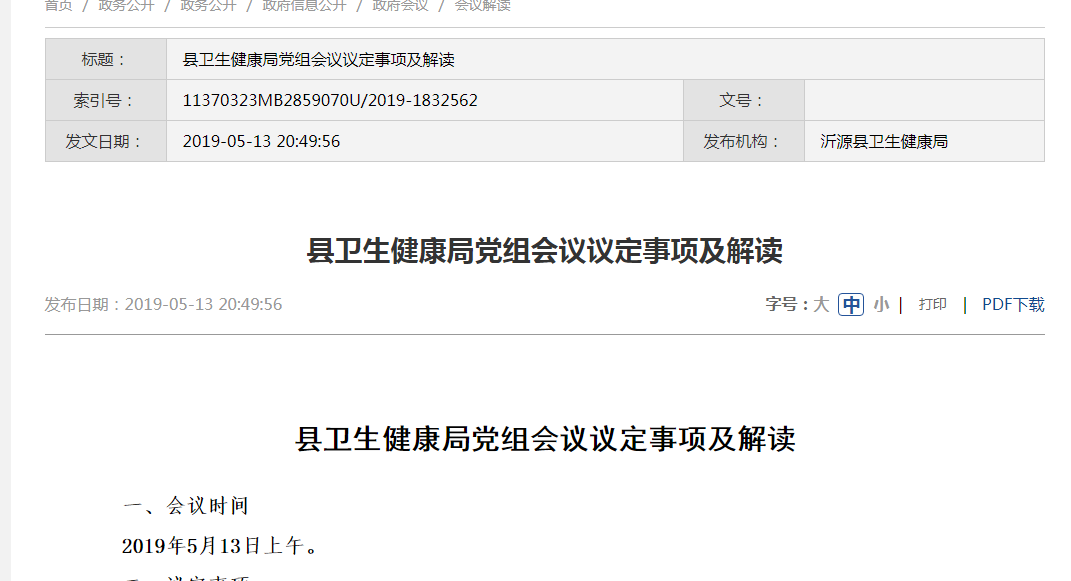 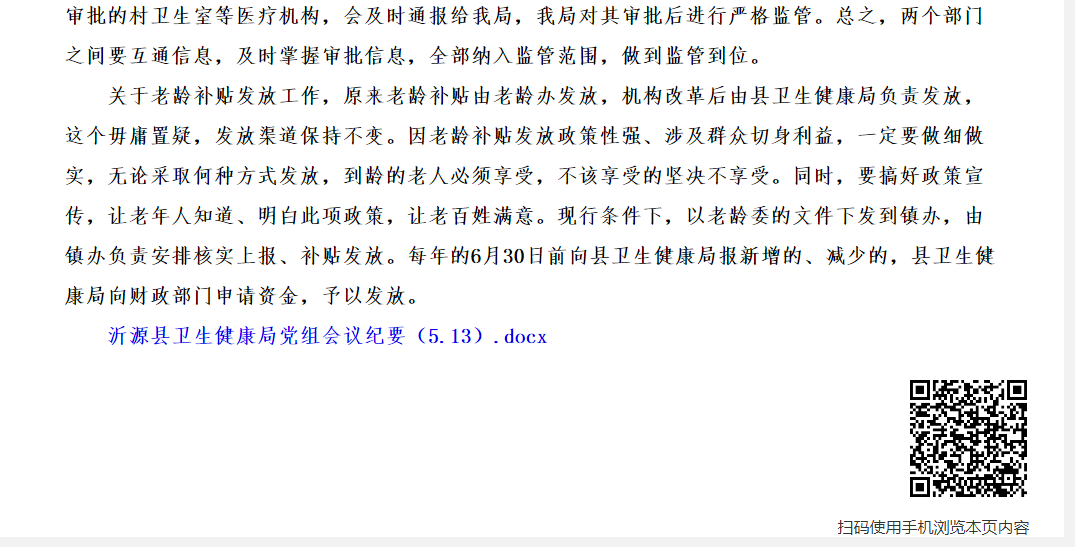 （四）政府信息公开平台、机构建设和人员情况：2020年，我局的政府信息公开工作主要通过县政府网站开展。局办公室负责对公开信息的收集，并报分管领导审阅通过，由专人负责上传网站后台，进行信息公开工作。（五）监督保障情况：局办公室牵头进行信息公开工作，通过及时督促各科室按时报送日常各项工作信息，特别是应主动公开的信息，经过审核后将其公开，以保证信息公开工作的即时性和效率。对不及时提供信息者，由分管领导予以谈话。此举保障了信息公开工作的切实开展，避免了信息滞后和缺乏监督等问题。 （六）建议提案办理结果公开情况：2020年，我局共承办人大代表建议3件，3件已全部办理完成；承办政协提案8件，也已全部办理完成。二、主动公开政府信息情况收到和处理政府信息公开申请情况政府信息公开行政复议、行政诉讼情况五、存在的主要问题及改进情况（一）存在的主要问题及困难我局发现在本年度政务信息公开的及时性上还需要进一步跟进。此外，负责该项工作的不是专业人员，可能缺乏更系统完善的监督保障。（二）具体解决措施和改进情况一是应当对需要公开的政务信息及时进行公开，确保其规范性和即时性；二是加以跟进行之有效的监督保障和监管机制；三是开展培训工作，提升政务服务整体水平。六、其他需要报告的事项无。沂源县卫生健康局                        2021年1月27日第二十条第（一）项第二十条第（一）项第二十条第（一）项第二十条第（一）项第二十条第（一）项信息内容本年新制作数量本年新制作数量本年新
公开数量对外公开总数量规章0000规范性文件24242424第二十条第（五）项第二十条第（五）项第二十条第（五）项第二十条第（五）项第二十条第（五）项信息内容上一年项目数量上一年项目数量本年增/减处理决定数量行政许可0000其他对外管理服务事项0000第二十条第（六）项第二十条第（六）项第二十条第（六）项第二十条第（六）项第二十条第（六）项信息内容上一年项目数量上一年项目数量本年增/减处理决定数量行政处罚424424259683行政强制346346-3424第二十条第（八）项第二十条第（八）项第二十条第（八）项第二十条第（八）项第二十条第（八）项信息内容上一年项目数量上一年项目数量本年增/减本年增/减行政事业性收费3300第二十条第（九）项第二十条第（九）项第二十条第（九）项第二十条第（九）项第二十条第（九）项信息内容信息内容采购项目数量采购总金额采购总金额政府集中采购政府集中采购000（本列数据的勾稽关系为：第一项加第二项之和，等于第三项加第四项之和）（本列数据的勾稽关系为：第一项加第二项之和，等于第三项加第四项之和）（本列数据的勾稽关系为：第一项加第二项之和，等于第三项加第四项之和）申请人情况申请人情况申请人情况申请人情况申请人情况申请人情况申请人情况（本列数据的勾稽关系为：第一项加第二项之和，等于第三项加第四项之和）（本列数据的勾稽关系为：第一项加第二项之和，等于第三项加第四项之和）（本列数据的勾稽关系为：第一项加第二项之和，等于第三项加第四项之和）自然人法人或其他组织法人或其他组织法人或其他组织法人或其他组织法人或其他组织总计（本列数据的勾稽关系为：第一项加第二项之和，等于第三项加第四项之和）（本列数据的勾稽关系为：第一项加第二项之和，等于第三项加第四项之和）（本列数据的勾稽关系为：第一项加第二项之和，等于第三项加第四项之和）自然人商业企业科研机构社会公益组织法律服务机构其他总计一、本年新收政府信息公开申请数量一、本年新收政府信息公开申请数量一、本年新收政府信息公开申请数量0000000二、上年结转政府信息公开申请数量二、上年结转政府信息公开申请数量二、上年结转政府信息公开申请数量0000000三、本年度办理结果（一）予以公开（一）予以公开0000000三、本年度办理结果（二）部分公开（区分处理的，只计这一情形，不计其他情形）（二）部分公开（区分处理的，只计这一情形，不计其他情形）0000000三、本年度办理结果（三）不予公开1.属于国家秘密0000000三、本年度办理结果（三）不予公开2.其他法律行政法规禁止公开0000000三、本年度办理结果（三）不予公开3.危及“三安全一稳定”0000000三、本年度办理结果（三）不予公开4.保护第三方合法权益0000000三、本年度办理结果（三）不予公开5.属于三类内部事务信息0000000三、本年度办理结果（三）不予公开6.属于四类过程性信息0000000三、本年度办理结果（三）不予公开7.属于行政执法案卷0000000三、本年度办理结果（三）不予公开8.属于行政查询事项0000000三、本年度办理结果（四）无法提供1.本机关不掌握相关政府信息0000000三、本年度办理结果（四）无法提供2.没有现成信息需要另行制作0000000三、本年度办理结果（四）无法提供3.补正后申请内容仍不明确0000000三、本年度办理结果（五）不予处理1.信访举报投诉类申请0000000三、本年度办理结果（五）不予处理2.重复申请0000000三、本年度办理结果（五）不予处理3.要求提供公开出版物0000000三、本年度办理结果（五）不予处理4.无正当理由大量反复申请0000000三、本年度办理结果（五）不予处理5.要求行政机关确认或重新出具已获取信息0000000三、本年度办理结果（六）其他处理（六）其他处理0000000三、本年度办理结果（七）总计（七）总计0000000四、结转下年度继续办理四、结转下年度继续办理四、结转下年度继续办理0000000行政复议行政复议行政复议行政复议行政复议行政诉讼行政诉讼行政诉讼行政诉讼行政诉讼行政诉讼行政诉讼行政诉讼行政诉讼行政诉讼结果维持结果纠正其他结果尚未审结总计未经复议直接起诉未经复议直接起诉未经复议直接起诉未经复议直接起诉未经复议直接起诉复议后起诉复议后起诉复议后起诉复议后起诉复议后起诉结果维持结果纠正其他结果尚未审结总计结果维持结果纠正其他结果尚未审结总计结果维持结果纠正其他结果尚未审结总计0 0 0  0 0 00  00 0  0 00  00